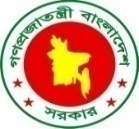 AbvcwË mb` (NOC)(gš¿Yvjq/wefvM/Kvh©vjq)cve©Z¨ †Rjv cwil`, LvMovQwo|		I‡qemvBU : www.khdc.gov.bd¯§viK bs-                                                                                ZvwiL :     ……wLª.welq : Rbve                                                       Gi cvm‡cvU© Kivi Rb¨ AbvcwË cÖ`vb|          Rbve .....................................................;..................................................................................Kvh©vj‡q ¯’vqx/A¯’vqx wfwË‡Z (cÖ‡hvR¨ †ÿ‡Î `vßwiK cwiwPZ b¤^i..............),    ......................................................................c‡` wbhy³ Av‡Qb| Zvi cvm‡cvU© Av‡e`bcÎ cÖ‡qvRbxq e¨e¯’v MÖn‡bi Rb¨ Gi ms‡½ †cÖiY Kiv nj| cywjk wefv‡Mi gva¨‡g B‡Zvc~‡e© Zvi c~e© cwiPq I PwiÎ cÖwZcvw`Z n‡q‡Q/nqwb Ges Zvi weiæ‡× weiƒc †Kvb Z_¨ †bB|02| eZ©gvb wVKvbv : |05| Av‡e`bKvixi cwievie‡M©i weeiY (wbf©ikxj ¯^vgx/¯¿x Ges 15 eQ‡ii bx‡P AcÖvßeq¯‹ mšÍvb‡`i cvm‡c©vU Kivi †ÿ‡Î cÖ‡qvR¨):6| Av‡e`bKvix/Av‡e`bKvixMY evsjv‡`‡ki bvMwiK| Zv‡K/Zv‡`i cvm‡cvU© cÖ`v‡b AvcwË bvB|7| AbvcwË mb` (NOC) GKevi e¨envi‡hvM¨ Ges Bmy¨i ZvwiL n‡Z 06 (Qq) gvm ch©šÍ Kvh©Ki _vK‡e|cÖvcK :cwiPvjK/DccwiPvjK/mnKvix cwiPvjKwefvMxq cvm‡cvU© I wfmv Awdm/AvÂwjK cvm‡cvU© Awdm,LvMovQwo cve©Z¨ †Rjv|03| RvZxq cwiPqcÎ b¤^i   :04| Aemi MÖn‡bi ZvwiL                   :µwgK bsbvgRb¥ ZvwiLm¤úK© (wUK w`b)RvZxq cwiPq cÎ/Rb¥ wbeÜb mb` b¤^i01.¯^vgx:  ¯¿x:02.cyÎ:Kb¨v:03.cyÎ:Kb¨v:Kvh©vj‡qi mxj‡gvni.............................GbIwm cÖ`vbKvix Kg©KZ©vi bvgmn mxj| (gš¿Yvjq/Awa`ßi/cwi`ßi/ wefvM/K‡c©v‡ikb Gi cÖavb Kg©KZ©v/‡Rjvi `vwqZ¡cÖvß Kg©KZ©v)(NOC) cÖ`vbKvix Kg©KZ©vi KZ…©K c~iYxq¯^vÿibvgc`we†Uwj‡dvb b¤^iB-‡gBjI‡qemvBU(……….) †Pqvig¨vbcve©Z¨ †Rjv cwil`, LvMovQwo|02333343633 (Awdm)khdcbd@gmail.comwww.khdc.gov.bd